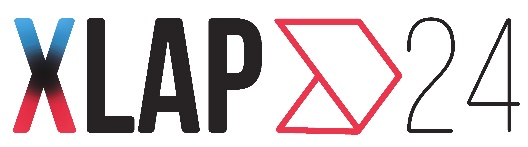 ....................................................................(Miejscowość i data)……………………………………………………………………………(Imię i nazwisko / nazwa firmy)……………………………………………………………………………(Adres zamieszkania / siedziba firmy)……………………………………………………………………………(Telefon/adres e-mail)Oświadczenie o odstąpieniu od umowy zawartej na odległośćJa, niniejszym informuję o moim odstąpieniu od umowy sprzedaży następujących rzeczy:……………………………………………………………………………………………………..……………………………………………………………………………………………………..…………………………………………………………………………………………………………………………………………………………………………………………..……………………………………………………………………………………………………..……………………………………………………………………………………(Przedmiot umowy)Proszę o zwrot wpłaconej kwoty na rachunek bankowy:_ _   _ _ _ _   _ _ _ _   _ _ _ _   _ _ _ _   _ _ _ _   _ _ _ _Nazwa banku: ……………………………………………………………………………………………………..……………………………………………………………………………………………………..…………………………………………Prosimy odesłać produkt/y na adres naszej firmy: Xlap24, ul. Leśna 1, 64-100 Leszno, tel. 533-115-375